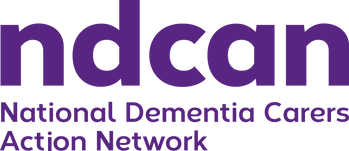 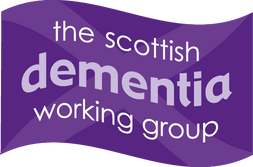 Active Voice 
Research Expression of Interest FormThe Scottish Dementia Working Group (SDWG) and National Dementia Carers Action Network (NDCAN) are national campaigning and awareness raising groups, comprising people in Scotland with a diagnosis of dementia or dementia carers and former carers.  SDWG and NDCAN provides a platform and a greater voice to empower those with personal experiences of dementia to influence and inform policy and practice, at a local and national level, throughout every stage of the dementia journey, and in every setting.Section A: Please provide the following information:Section B: In no more than 500 words, please describe (in the box below): The aims of the research; what is being asked of SDWG and/or NDCAN members; how the research will benefit SDWG and/or NDCAN (or people living with dementia, whether people with a diagnosis or carers):Information for completing the Research Expression of Interest Form - for researchers seeking to collaborate with the Scottish Dementia Working Group and/or National Dementia Carers Action NetworkPlease Note:  ALL applications must go through our formal review process.  Approaching individual members of the group may result in requests being automatically rejected.When completing the form, please ensure that:You use a minimum font of Arial 14 throughoutYou use double-spacingYou use plain English; avoiding jargon, long sentences and acronyms wherever possibleYou avoid long sentences – keep it simpleYou explain any specialised terms (e.g. triangulation) You return completed document in Word format (not PDF) to allow SDWG/NDCAN members to use ‘Read Aloud’ functionYou will be contacted once SDWG/NDCAN have had an opportunity to review your request.  Please note that you may be asked to provide additional information about the research project.Once completed please send this form to: activevoice@alzscot.org SDWG & NDCAN ‘Ladder of Participation’:Co-Production – as people with personal experience working together on all aspects of a dementia research project with researchers, practitioners and the public from the start to the end of the project, including shaping the nature of the project, its aims and objectivesParticipation – as volunteers who have given permission to take part in a dementia research project by contributing data (from surveys, interviews, tests etc.) and sharing personal experiences to provide information that researchers need to answer important questions Consultation – providing opinions, advice, information, or knowledge from a lived experience perspective to help shape a dementia research project, including:Influencing decisions regarding project fundingProviding statements of approval Information – being kept informed on the progress, including the outcomes, of a dementia research projectProject title Name & correspondence address of the Principal Investigator (PI):E-mail address for correspondence:Has ethical approval to conduct the research been obtained? SDWG/NDCAN will only collaborate in research projects that have or obtain ethical approval (YES/NO*)(If YES) Name & Contact Person of the Ethics Committee:Which University are you with?Which Active Voice group are you seeking to collaborate with?	SDWG    	NDCAN         BothWhich SDWG and/or NDCAN Priority/Focus Area(s) does this project align with (other than their Research priorities)?SDWG Priorities - https://bit.ly/40DJpWVNDCAN Priorities - https://bit.ly/3SsIczCPlease indicate the level of collaboration being sought within the terms of the SDWG/NDCAN ‘Ladder of Participation’**See end of document  Co-Production Participation Consultation InformationPlease provide indicative timescales for each element of the projectIs there a budget for members’ out-of-pocket expenses (e.g. travel expenses) included within the project funding? Please indicate the date by which you need a decision from SDWG and/or NDCAN